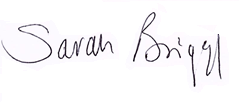 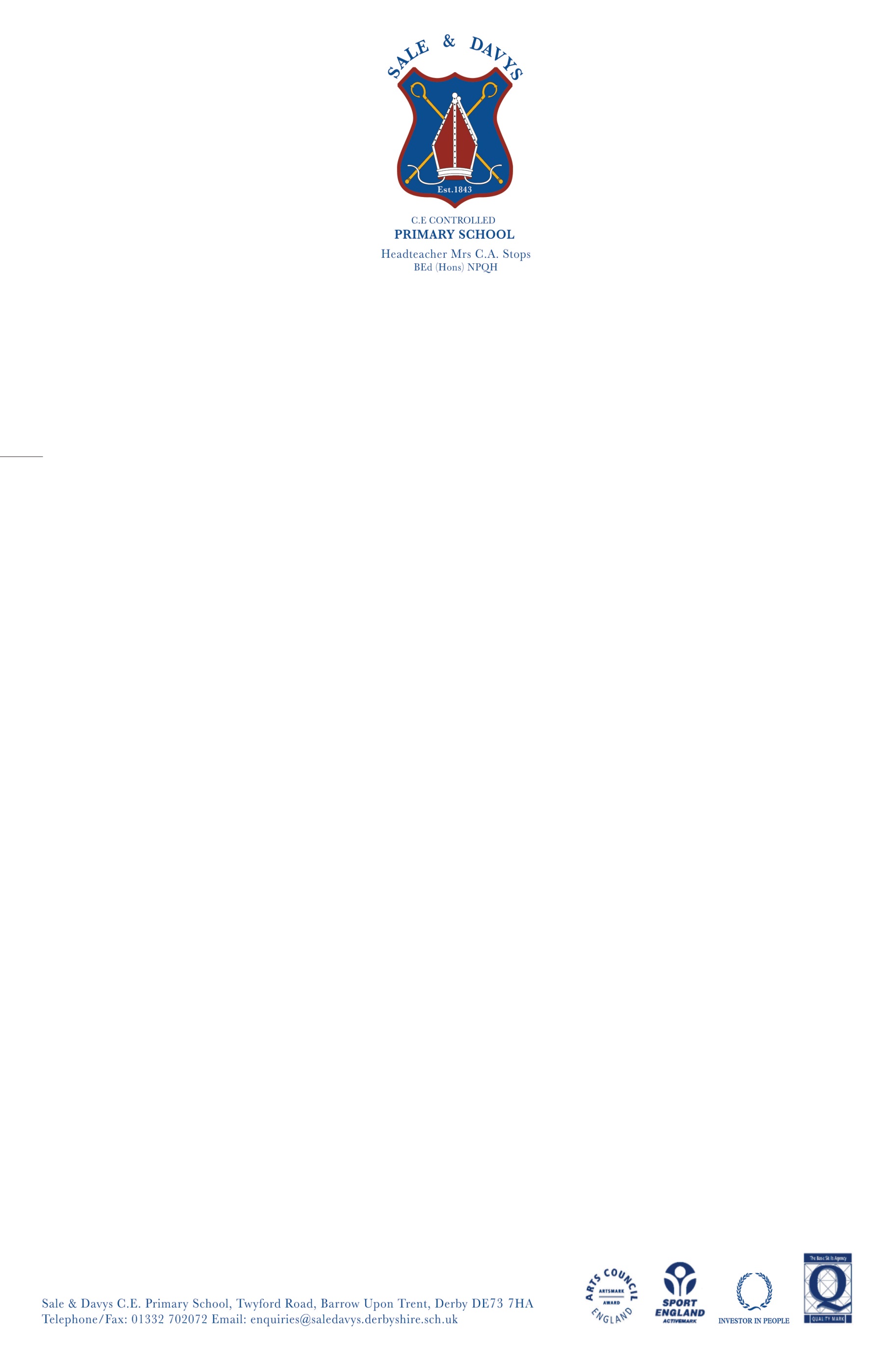 p